Template Artikel JurnalJUDUL (Tahoma 12, Bold, Center, 1 spasi, UPPERCASE)Nama Penulis, Nama Pembimbing 1, Nama Pembimbing 2(Tanpa Gelar, Tahoma 11, Bold, Center, 1 spasi)Nama Lembaga Alamat Lembaga Email: Email penulis (Tahoma 11, Center, 1 spasi)Abstract (Tahoma 11, bold, italic, 1 spasi)Abstract bahasa inggris harus dicetak miring. Abstract memuat latar belakang singkat, tujuan, metode dan hasil penelitian. Abstract terdiri dari 150-250 kata. Abstract tidak boleh terjemahan dari google translate. Abstract ditulis menggunakan 1 spasi. Abstract bahasa inggris harus dicetak miring. Abstract memuat latar belakang singkat, tujuan, metode dan hasil penelitian. Abstract terdiri dari 150-250 kata. Abstract tidak boleh terjemahan dari google translate. Abstract ditulis menggunakan 1 spasi. Abstract bahasa inggris harus dicetak miring. Abstract memuat latar belakang singkat, tujuan, metode dan hasil penelitian. Abstract terdiri dari 150-250 kata. Abstract tidak boleh terjemahan dari google translate. Abstract ditulis menggunakan 1 spasi. Abstract bahasa inggris harus dicetak miring. Abstract memuat latar belakang singkat, tujuan, metode dan hasil penelitian. Abstract terdiri dari 150-250 kata. Abstract tidak boleh terjemahan dari google translate. Abstract ditulis menggunakan 1 spasi. Abstract bahasa inggris harus dicetak miring. Abstract memuat latar belakang singkat, tujuan, metode dan hasil penelitian. Abstract terdiri dari 150-250 kata. Abstract tidak boleh terjemahan dari google translate. Abstract ditulis menggunakan 1 spasi. Abstract bahasa inggris harus dicetak miring. Abstract memuat latar belakang singkat, tujuan, metode dan hasil penelitian. Abstract terdiri dari 150-250 kata. Abstract tidak boleh terjemahan dari google translate. Abstract ditulis menggunakan 1 spasi. (Tahoma 11, italic, 1 spasi)Keywords: keyword 1, keyword 2, keyword 3Abstrak (Tahoma 11, bold, 1 spasi)Abstrak bahasa Indonesia menggunakan font normal. Abstrak memuat latar belakang singkat, tujuan, metode dan  hasil penelitian. Abstrak terdiri dari 150-250 kata. Abstrak ditulis menggunakan 1 spasi. Abstrak bahasa Indonesia menggunakan font normal. Abstrak memuat latar belakang singkat, tujuan, metode dan  hasil penelitian. Abstrak terdiri dari 150-250 kata. Abstrak ditulis menggunakan 1 spasi. Abstrak bahasa Indonesia menggunakan font normal. Abstrak memuat latar belakang singkat, tujuan, metode dan  hasil penelitian. Abstrak terdiri dari 150-250 kata. Abstrak ditulis menggunakan 1 spasi. Abstrak bahasa Indonesia menggunakan font normal. Abstrak memuat latar belakang singkat, tujuan, metode dan  hasil penelitian. Abstrak terdiri dari 150-250 kata. Abstrak ditulis menggunakan 1 spasi. Abstrak bahasa Indonesia menggunakan font normal. Abstrak memuat latar belakang singkat, tujuan, metode dan  hasil penelitian. Abstrak terdiri dari 150-250 kata. Abstrak ditulis menggunakan 1 spasi. Abstrak bahasa Indonesia menggunakan font normal. Abstrak memuat latar belakang singkat, tujuan, metode dan  hasil penelitian. Abstrak terdiri dari 150-250 kata. Abstrak ditulis menggunakan 1 spasi. Abstrak bahasa Indonesia menggunakan font normal. Abstrak memuat latar belakang singkat, tujuan, metode dan  hasil penelitian. Abstrak terdiri dari 150-250 kata. Abstrak ditulis menggunakan 1 spasi.  (Tahoma 11, 1 spasi)Kata kunci: kata kunci 1, kata kunci 2, kata kunci 3A. Pendahuluan	Pendahuluan merupakan bab pertama naskah yang memuat uraian informasi timbulnya masalah penelitian, permasalahan yang dikaji, tujuan penulisan serta memuat pula ketertarikan penulis pada suatu pokok bahasan yang ditunjang dengan data awal serta uraian singkat teori yang relevan dengan pokok bahasan. serta menggunakan pola deduktif (umum-khusus). Sumber rujukan (referensi) yang digunakan selain buku juga bersumber dari referensi jurnal yang relevan dan publikasi terkini (mutakhir).	------------------------------------------------------------------------------------------------------------------------------------------------------------------------------------------------------------------------------------------------------------------------------------------------------------------------------------------------------------------------------------------------------------------------------------------------------------------------------------------------------------------------------------------------------------------------------------------------------------------------------------------------------------------------------------------------------------------------------------------------------------------------------------------------------------------------------------------------------------------------------------------------------------------------------------------------------------------------------------------------------------------------------------------------------------------------------------------------------------------------------------------------------------------------------------------------------------------------------------------------------------------	---------------------------------------------------------------------------------------------------------------------------------------------------------------------------------------------------------------------------------------------------------------------------------------------------------------------------------------------------------------------------------------------------------------------------------------------------------------------------------------------------------------------------------------------------------------------------------------------------------------------------------------------------------------------------------------------------------------------------------------------------------------------------------------------------------B. Metode Penelitian	Naskah Artikel merupakan hasil penelitian, sehingga wajib dituliskan terkait metode yang digunakan oleh penulis. Metode penelitian memuat jenis penelitian yang digunakan, metode pendekatan penelitian, sumber bahan hukum/ data yang, tehnik pengumpulan bahan hukum/data, dan analisis bahan hukum/ data yang terkait dengan tema penelitian. C. Diskusi dan Pembahasan	Pada Bagian ini memuat analisis dan hasil-hasil/ temuan penelitian (Scientific finding) secara ilmiah. Uraian pembahasan bersifat deskriptif, analitis dan kritis. Pembahasan harus diuraiakan sesuai dengan urutan permasalahan hukum yang menjadi kajian utama dalam tulisannya. Analisis dalam bab ini dapat didukung dengan tabel, diagaram, alur dan metode analisis lainnya. Yang pada setiap tabel/diagram/alur diberi judul serta dibagian bawah diberi sumber. Setiap Tabel diikuti dengan kajian serta komentar penulis sebagai bagian dari analisis terhadap Tabel yang disajikan. Selain tabel, ketentuan Undang-Undang atau peraturan lainnya yang disajikan dilengkapi dengan kajian dan pendapat penulis dalam memperkuat dan mempertajam analisis artikel yang diajukan untuk dipublikasikan.	------------------------------------------------------------------------------------------------------------------------------------------------------------------------------------------------------------------------------------------------------------------------------------------------------------------------------------------------------------------------------------------------------------------------------------------------------------------------------------------------------------------------------------------------------------------------------------------------------------------------------------------------------------------------------------------------------------------------------------------------------------------------------------------------------------------------------------------------------------------------------------------------------------------------------------------------------------------------------------------------------------------------------------------------------------------------------------------------------------------------------------------------------------------------------------------------------------------------------------------------------------------	---------------------------------------------------------------------------------------------------------------------------------------------------------------------------------------------------------------------------------------------------------------------------------------------------------------------------------------------------------------------------------------------------------------------------------------------------------------------------------------------------------------------------------------------------------------------------------------------------------------------------------------------------------------------------------------------------------------------------------------------------------------------------------------------------------	Jika terdapat sub bab dalam bab ini maka ditulis dengan numbering atau alfabet, tidak diperbolehakan menggunakan simbol (Bullet). Misal:1. ....................................................................	------------------------------------------------------------------------------------------------------------------------------------------------------------------------------------------------------------------------------------------------------------------------------------------------------------------------------------------------------------------------------------------------------------------------------------------------------------------------------------------------------------------------------------------------------------------------------------------------------------------------------------------------------------------------------------------------------------------------------------------------------------------------------------------------------------------------------------------------------------------------------------------------------------------------------------------------------------------------------------------------------------------------------------------------------------------------------------------------------------------------------------------------------------------------------------------------------------------------------------------------------------------2. ...................................................................	------------------------------------------------------------------------------------------------------------------------------------------------------------------------------------------------------------------------------------------------------------------------------------------------------------------------------------------------------------------------------------------------------------------------------------------------------------------------------------------------------------------------------------------------------------------------------------------------------------------------------------------------------------------------------------------------------------------------------------------------------------------------------------------------------------------------------------------------------------------------------------------------------------------------------------------------------------------------------------------------------------------------------------------------------------------------------------------------------------------------------------------------------------------------------------------------------------------------------------------------------------------D. Simpulan	Kesimpulan merupakan jawaban singkat dan jelas terhadap rumusan masalah setelah melalui proses pembahasan di bab-bab sebelumnya. Jumlah kesimpulan sesuai dengan jumlah rumusan masalah. Oleh karena itu, disarankan agar pernyataan-pernyataan kesimpulan ditulis dalam rangkaian kalimat-kalimat deklaratif yang singkat dan jelas. Daftar pustaka 	Memuat semua referensi yang dipergunakan sebagai dasar penyusunan naskah artikel jurnal. Referensi yang digunakan bersumber dari publikasi maupun penerbitan lainya maksimal dari 10 tahun terakhir. Komposisi daftar referensi dari jurnal hingga 80%, sekurang-kurangnya 15 referensi baik yang terdiri dari buku, jurnal, maupun bahan bacaan yang bersumber dari website resmi. Hanya referensi yang digunakan sebagai kutipan yang  ditulis dalam Daftar Pustaka, dan ditulis berurutan secara alpabet (arranged alphabetically) oleh penulis.Catatan:A. 	Contoh Penulisan footnote (Tahoma, 10)Bagir Manan, Dasar-dasar Perundang-undangan Indonesia, (Jakarta: IND-HILL.CO, 1992), hlm. 3.Malcom N. Shaw, International Law, (Cambridge: Cambridge University Press, 1994), pp. 5-6.H. Syaukani, dkk, Otonomi Daerah Dalam Negara Kesatuan, (Yogyakarta: Pustaka, 2005), hlm. 14.Marian Gold Gallagher, “Legal Encyclopedias” in How to Find the Law, 7th ed., edited by Morris L. Cohen, (St. Paul, Minnesota: West Publishing Co., 1976), p. 272.Moh Fadli, “Non Delegation Doctrine dan Peraturan Delegasi di Indonesia”, dalam Susi Dwi Harijanti (Eds), Negara Hukum yang Berkeadilan Kumpulan Pemikiran dalam Rangka Purnabakti Prof. Dr. H. Bagir Manan, (Bandung: Pusat Studi Kebijakan Negara Fakultas Hukum Universitas Padjadjaran (PSKN FH UNPAD), 2011), hlm. 33.Damilola S. Olawuyi, “Mainstreaming Human Rights under National and International Law: Legal and Epistemic Question”, Indonesia Law Review Year 3, Vol. 3, (September – December 2013): 224.Andriyani Mustika Nurwijayati, “Eksploitasi Anak: Perlindungan Hukum Anak Jalanan Dalam Perspektif Hukum Pidana Di Daerah Yogyakarta”, Jurnal Jurisprudence Vol. 1, No. 1, (Juli 2012): 208.Reka Dewantara, “Rekonseptualisasi Asas Demokrasi Ekonomi Dalam Konstitusi Indonesia”, Arena Hukum Vol. 7, No. 2, (Agustus 2014): 195, diakses 16 Agustus 2016, doi: http://dx.doi.org/10.21776/ ub.arenahukum.2014.00702.3.Laurensius Arliman S., Penyuluhan Hukum Perlindungan Anak disampaikan di Aula SMA Negeri 6 Kota Padang, (Padang: Sekolah Tinggi Ilmu Hukum Padang, 2015), hlm. 15.Netty Endrawati, “Perlindungan Hukum Terhadap Pekerja Anak Di Sektor Informal (Studi Kasus Di Kota Kendiri)”, Disertasi Ilmu hukum, Program Pasca Sarjana Dotor Ilmu Hukum, (Surabaya: UNTAG, 2011), Tidak Dipublikasikan, hlm. 13.K. Bartens, “Aborsi di Tengah Polarisasi “Pro Life”-“Pro Choice”, Kompas, (11 Oktober 2012): 89.Rajiv Chandrasekaran, “Amnesty Efforts Lag in Afghanistan”, Washington Post, (19 May 2011): 1.Bulent Gokay, “The 2008 World Economic Crisis: Global Shifts and Faultlines”, http://www.globalresearch.ca/the-2008-world-economic-crisis-global-shifts-and-faultlines/12283, accessed 19 November 2009.Direktorat Pengairan dan Irigasi Bappenas. “Penyelesaian Konflik Sumber Daya Air”. http://perpustakaan. bappenas.go.id/lontar/file?file=digital/114307-%5B_Konten_%5D-M.97.Direk.Pengairan.pdf., diakses 10 Juni 2015.Pasal 5 Undang-undang Nomor 12 Tahun 2011 tentang Pembentukan Peraturan Perundang-undangan. 12 Putusan Mahkamah Konstitusi Nomor: 005/PUU-IV/2006, hlm. 83.Putusan Pengadilan Negeri Jakarta Selatan Nomor: 04/Pid.Prap/2015/PN.Jkt.Sel. tentang Penetapan tersangka,  hlm, 242-243. Putusan Mahkamah Agung Nomor 680 K/Pid/2013 Tahun 2015.Wawancara dengan Aipda Aji Lukmansyah, S.H., Anggota Satreskrim Polres Malang Kota, 10 Nopember 2014. batas margin atas 3cm, bawah 3 cm, kanan 3 cm, kiri 4 cm. Naskah setiap halaman diberi nomor berurutan, jumlah halaman 20-25 lembar (tidak termasuk daftar pustaka).B.	Contoh Penulisan Tabel dan gambarTabel 2.3. Presentase Tamu Domestik dan Tamu Asing yang Datang (Tahoma 11, Bold, Rata Kiri, 1 spasi)Sumber: Data/Bahan Hukum Primer/Sekunder, diolah, 2007 (Tahoma 11, Rata Kiri, 1 spasi)Gambar 1. Ilustrasi Pasal 18 (4) UU 32/2004 (Tahoma 11, Bold, Rata Kiri, 1 spasi)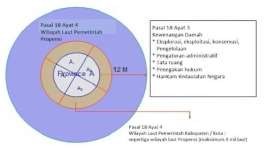 Sumber: Data/Bahan Hukum Primer/Sekunder, diolah, 2007.. (Tahoma 11, Rata Kiri, 1 spasi)C.	Singkatan dalam FootnoteIbid, kependekan dari ibidem yang berarti ‘di tempat yang sama dan belum diselingi dengan kutipan lain’.Op.cit., singkatan dari opere citato, artinya ’dalam karangan yang telah disebut dan diselingi dengan sumber lain’.Loc.cit, kependekan dari loco citato, artinya ‘di tempat yang telah disebut’. loc. Cit digunakan jika kita menunjuk ke halaman yang sama dari suatu sumber yang telah disebut.Contoh Penulisannya:Ibid.	Malcolm N. Shaw, International Law (Cambridge: Cambridge University Press, 1994), pp. 5-6.	Ibid., p. 2. (Jika berbeda halaman)op.cit.	Malcolm N. Shaw, International Law (Cambridge: Cambridge University Press, 1994), pp. 5-6.	Richard M. Buxbaum et al., European Economic and Business Law, 2nd ed., (Germany: de Gruyter, 1996), p. 280.	Shaw, op.cit., p.10loc.cit.	Malcolm N. Shaw, International Law (Cambridge: Cambridge University Press, 1994), pp. 5-6.	Richard M. Buxbaum et al., European Economic and Business Law, 2nd ed., (Germany: de Gruyter, 1996), p. 280.	Shaw, loc.cit.Untuk   penulisan   sumber  yang lain, silahkan klik https://www.chicagomanualofstyle.org/tools_citationguide/citation-guide-1.html. 	Setiap kutipan langsung dalam naskah harus diberi tanda petik 2 (“).D.	Daftar Pustaka (Tahoma, 11, 1 spasi)	Syarat:Penulisan Daftar Pustaka disusun alfabetis.Dilarang menggunakan blog.Daftar pustaka yang menggunakan E-book dan hard book harus ada nama pengarang dan penerbit.Ditulis menggunakan spasi 1.Daftar pustaka dikelompokkan sebagai berikut:BukuManan,	Bagir. Dasar-Dasar Perundang- undangan Indonesia.	Jakarta: IND-HILL.CO, 1992.Shaw, Malcolm N. International Law. Cambridge: Cambridge University, 1994.Ward, Geoffrey C. and Ken Burns. The War: An Intimate History. 1941-1945. New York: Knopf, 2007.Chazawi, Adami dan Ardi Ferdian. Tindak Pidana Informasi & Transaksi Elektronik. Malang: Bayumedia Publishing, 2011.Buxbaum, Richard M. et al. European Economic and Business Law. 2nd ed. Germany: de Gruyter, 1996.Syaukani, H. dkk. Otonomi Daerah Dalam Negara Kesatuan. Yogyakarta: Pustaka, 2005.Kumpulan Tulisan Dalam BukuFadli Moh. “Non Delegation Doctrine dan Peraturan Delegasi di Indonesia”, dalam Susi Dwi Harijanti (Eds), Negara Hukum yang Berkeadilan Kumpulan Pemikiran dalam Rangka Purnabakti Prof. Dr. H. Bagir Manan. Bandung: Pusat Studi Kebijakan Negara Fakultas Hukum Universitas Padjadjaran (PSKN FH UNPAD), 2011). hlm. 33.Gallagher, Marian Gold. “Legal Encyclopedias” in How to Find the Law. 7th ed. edited by MorrisL. Cohen. St. Paul, Minnesota: West Publishing Co., 1976. pp. 272-295. JurnalNurwijayati, Andriyani Mustika. “Eksploitasi Anak: Perlindungan Hukum Anak Jalanan Dalam Perspektif Hukum Pidana Di Daerah Yogyakarta”. Jurnal Jurisprudence Vol. 1, No. 1, (Juli 2012): 208.Olawuyi, Damilola S. “Mainstreaming Human Rights under National and International Law: Legal and Epistemic Question”. Indonesia Law Review Year 3, Vol. 3, (September- Desember 2013): 224-235.Wibisana, Andri Gunawan. “Equity and the Global Policy on Climate Change: A Law and Economic Perspective. “Indonesia Law Review Year 2, Vol. 2, May-August 2012): 295- 320.Accessed10 November 2012. doi: http://dx.doi. org/10.15742/ilrev.v2n3.23.MakalahS., Laurensius Arliman. Penyuluhan Hukum Perlindungan Anak disampaikan di Aula SMA Negeri 6 Kota Padang. Padang: Sekolah Tinggi Ilmu Hukum Padang, 2015.Skripsi / Thesis / DisertasiEndrawati, Netty. “Perlindungan Hukum Terhadap Pekerja Anak Di Sektor Informal (Studi  Kasus Di Kota Kendiri)”. Disertasi Ilmu Hukum Program Pasca Sarjana Dotor Ilmu Hukum. Surabaya: UNTAG, 2011. Tidak Dipublikasikan.Peraturan Perundang-undanganUndang-undang Republik Indonesia Nomor 12 Tahun 2011 tentang Pembentukan Peraturan Perundang-undangan.Putusan Pengadilan Negeri Jakarta Selatan Nomor: 04/Pid.Prap/2015/PN.Jkt.Sel. tentang Penetapan Tersangka.Putusan Mahkamah Konstitusi Nomor: 21/ PUU-XII/2014.Surat KabarBartens, K. “Aborsi Di Tengah Polarisasi “Pro Life”-“Pro Choice”. Kompas. (11 Oktober 2012): 89.Chandrasekaran, Rajiv. “Amnesty Efforts Lag in Afghanistan”. Washington Post. (19 May 2011): 1.Naskah InternetDirektorat Pengairan dan Irigasi Bappenas, “Penyelesaian Konflik Sumber Daya Air”, http:// perpustakaan.bappenas.go.id/lontar/file?file=digital/114307-%5B_Konten_%5D- M.97.Direk.Pengairan. pdf. Diakses 6 Juni 2014.Gokay, Bulent. “The 2008 World Economic Crisis: Global Shifts and Faultlines”. http://www. globalresearch.ca/the-2008-world-economic-crisis-global-shifts-and-faultlines/12283. Accessed 19 November 2009. 